Shelbyville ISDSchool MenuElementary2018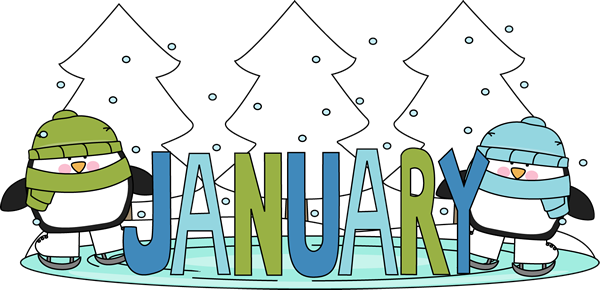 2018201820182018936-598-7363MondayTuesdayWednesdayThursdayFridaywww.shelbyville.k12.tx.us123  Sausage Pancake  4  Cinnamon Toast5   DonutsBreakfast Served DailyHolidayStaff DevelopmentTaco SaladRefried BeansSteamed CornFruit / Milk ChoiceBBQ on BunBaked BeansBroccoli & RanchFruit  & Milk ChoiceChili DogsPinto BeansBaked TotsFruit / Milk Choice8  Kolaches9   Pancakes10  Biscuits & Eggs11  Sausage & Toast12   Honey BunChoice of breakfast entrée or assorted cereal, juice or fruit, 1% milk or fat-free chocolate milkSteak FingersMashed PotatoesGlazed Carrots   Bread / FruitMilk ChoiceSoft TacosRefried BeansSteamed CornFruitMilk ChoiceCorn DogsBaked BeansMac & CheeseFruit CupMilk ChoiceSalisbury SteakRice / GravyGreen BeansFruit CupHoney Wheat RollMilk ChoiceChicken on  Bun Baked ChipsBroccoli & RanchFruitMilk Choice1516  French Toast17   Eggstravagant18   Muffins19     DonutsLunchesChoice of:Traditional MenuOr     Martin Luther King               DayChicken RingsMashed PotatoesBroccoli NormandyFruitHoney Wheat Bread Milk ChoiceBeefy CasseroleTomatoes & OkraSteamed SquashFruit CupCornbreadMilk ChoiceRoasted ChickenMashed PotatoesGreen BeansBread / FruitMilk ChoiceDragon BurgersBaked FriesLettuce ,Tom, PicklesCarrot Sticks & RanchFruit CupMilk ChoiceAlternate Choice Daily22   Sausage Pancake23    Jamwiches24   Grilled Cheese25   Bacon & Toast26   Honey BunsAlternate Choices:PizzaChef SaladStuffed PotatoBrown Bag SpecialChili Cheese BurritosSteamed CornPinto BeansFruitMilk ChoiceSteak FingersMashed PotatoesCheesy BroccoliWheat BreadFruit Milk ChoiceChili DogsBaked TotsCarrots & ranchFruit CupMilk ChoiceChicken SpaghettiPeas & CarrotsCandied YamsWheat RollFruitMilk ChoiceBeefy NachosPinto BeansCelery Sticks & RanchFruitMilk Choice29    Kolaches30  Breakfast Pizza31   PancakesAll lunches served with Fruit, Vegetables and MilkThis institution is an equal opportunity provider.Chicken RingsMashed PotatoesBroccoli NormandyFruit CupMilk ChoiceTaco SaladRefried BeansSteamed CornLettuce Cup & SalsaFruitMilk ChoiceBBQ McRibCreamy ColeslawBaked BeansBread ,Pickles ,OnionsFruit CupMilk ChoiceMenus are subject to change